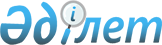 О внесении изменения в постановление Правительства Республики Казахстан от 31 декабря 2004 года N 1452Постановление Правительства Республики Казахстан от 30 июня 2005 года N 661

      В соответствии с  постановлением  Правительства Республики Казахстан от 8 декабря 2004 года N 1289 "О реализации Закона Республики Казахстан "О республиканском бюджете на 2005 год"»Правительство Республики Казахстан  ПОСТАНОВЛЯЕТ: 

      1. Внести в  постановление  Правительства Республики Казахстан от 31 декабря 2004 года N 1452 "О распределении сумм целевых текущих трансфертов областным бюджетам на содержание вновь вводимых объектов здравоохранения" (САПП Республики Казахстан, 2004 г., N 51, ст. 677) следующее изменение: 

      распределение сумм целевых текущих трансфертов областным бюджетам на содержание вновь вводимых в 2005 году объектов здравоохранения, утвержденное указанным постановлением, изложить в редакции согласно приложению к настоящему постановлению. 

      2. Настоящее постановление вводится в действие со дня подписания.        Премьер-Министр 

      Республики Казахстан Приложение              

к постановлению Правительства    

Республики Казахстан        

от 30 июня 2005 года N 661     Утверждено             

постановлением Правительства    

Республики Казахстан         

от 31 декабря 2004 года N 1452    

Распределение сумм  

      целевых текущих трансфертов областным бюджетам на содержание  

      вновь вводимых в 2005 году объектов здравоохранения 
					© 2012. РГП на ПХВ «Институт законодательства и правовой информации Республики Казахстан» Министерства юстиции Республики Казахстан
				Наименование Сумма, тыс. тенге Всего 107052,0 Актюбинская область 20681,0 Алматинская область 11391,0 Атырауская область 1465,0 Жамбылская область 36889,0 Карагандинская область 5383,0 Костанайская область 3485,0 Кызылординская область 13782,0 Мангистауская область 5267,0 Павлодарская область 8709,0 